2020-2021 EĞİTİM ÖĞRETİM YILI ÇORUM ŞEHİT OSMAN ARSLAN KIZ ANADOLU İHL11/…. SINIFI ARAPÇA DERSİ 1.DÖNEM 1.YAZILI SINAVISüre 30 dakika, her bir doğru cevap 5 puandır.Başarılar dilerim, Allah yardımcınız olsun… Ramazan SUArapça Öğretmeni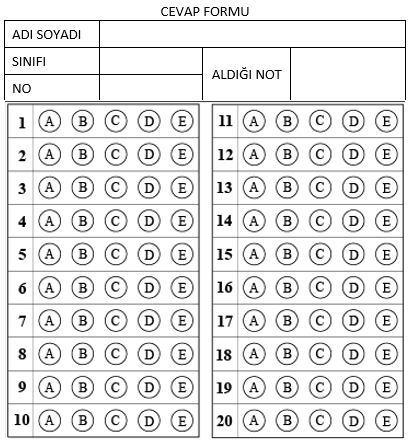 1.   Seçeneklerin hangisindeki fiil mazi (geçmiş zaman) fiildir?A) تَعْلَم            B) يركب            C) يمشيD) قَال             E) تَصُومA) تَعْلَم            B) يركب            C) يمشيD) قَال             E) تَصُومA) تَعْلَم            B) يركب            C) يمشيD) قَال             E) تَصُومA) تَعْلَم            B) يركب            C) يمشيD) قَال             E) تَصُومA) تَعْلَم            B) يركب            C) يمشيD) قَال             E) تَصُوم2.   .......... للهBoş bırakılan yere aşağıdakilerden hangisinin getirilmesi gerekir?.......... للهBoş bırakılan yere aşağıdakilerden hangisinin getirilmesi gerekir?A) النَّيّB) التَّعَبُّدC) الإِخْلاصD) الاسْتِسْلام E) الإِجْمال3.   لا اِكْرَاهَ في ...........Boş bırakılan yere aşağıdakilerden hangisinin getirilmesi gerekir?لا اِكْرَاهَ في ...........Boş bırakılan yere aşağıdakilerden hangisinin getirilmesi gerekir?A) الاسْتِسْلامB) الوَقْفC) التَّعَبُّدD) الإیمانE) الدِّين4.   Hangi seçenekte bulunan fiil "Emir fiil" dir?Hangi seçenekte bulunan fiil "Emir fiil" dir?A) قَالَB) تَعْلَمC) يَسْعٰىD) جَٓاءَE) أُذْكُرْ5.   سَتُحَقِّق تُرْكِيا نَهْضَة  اقْتِصاديّة في المُسْتَقْبَلBu cümlede aşağıdakilerden hangisi geçmemektedir?سَتُحَقِّق تُرْكِيا نَهْضَة  اقْتِصاديّة في المُسْتَقْبَلBu cümlede aşağıdakilerden hangisi geçmemektedir?A) TürkiyeB) EğitimC) EkonomiD) KalkınmaE) Gelecekte6.   الإِحْسان Kelimesinin Türkçe karşılığı aşağıdakilerden hangisidir?الإِحْسان Kelimesinin Türkçe karşılığı aşağıdakilerden hangisidir?A) DüzenlemeB) KullukC) Kabul etmeD) İyilikE) Zorlama7.   الإِسْلام أَنْ ...... أَنْ لاَ اِله إلّا اللهBoş bırakılan yere hangi kelime getirilmelidir?الإِسْلام أَنْ ...... أَنْ لاَ اِله إلّا اللهBoş bırakılan yere hangi kelime getirilmelidir?A) تؤْتِيB) تَشْهَد C) تَصُومD) تُؤْمِنَE) تَحُجّ8.   لا یحتاج الإسلام إلى الإكْراهCümlesinin Türkçe karşılığı nedir?لا یحتاج الإسلام إلى الإكْراهCümlesinin Türkçe karşılığı nedir?A) Doğruluk eğrilikten ayrılmıştır.B) İslam zorlamaya ihtiyaç duymaz.C) Dinde zorlama yoktur.D) İslam zorlamaya ihtiyaç duyar.E) Din zorlamaya ihtiyaç duymaz.9.   أرْكانُ الإِسْلام İbaresinin Türkçe karşılığı hangi seçenekte doğru olarak verilmiştir?أرْكانُ الإِسْلام İbaresinin Türkçe karşılığı hangi seçenekte doğru olarak verilmiştir?A) İslamın yaşanmasıB) İslamın anlamıC) İslamın şartlarıD) İmanın şartlarıE) İslamın önemi10.   "Kalp ile tasdik, dil ile ikrar" ifadesinin Arapça yazılışı hangi seçenekte doğru olarak verilmiştir?"Kalp ile tasdik, dil ile ikrar" ifadesinin Arapça yazılışı hangi seçenekte doğru olarak verilmiştir?A) الإِسْلام ھوالاسْتِسْلام للهB) التَّصْدیق بالقَلْب والإِقْرار باللِّسان C) لا یحتاج الإسلام إلى الإكْراهD) الإیمان ھوالتَّصْدیق الجاَزِم بأرْكانِ الإيمانE) الإیمان ھوالتَّصْدیق بالقَلْب والإِقْرار باللِّسان 11.   التَّصْديق ب...........Boş bırakılan yere aşağıdakilerden hangisinin getirilmesi gerekir?A) التَّعَبُّد           B) اللِّسان         C) التَّعْديلD) القَلْب           E) السَّمْعA) التَّعَبُّد           B) اللِّسان         C) التَّعْديلD) القَلْب           E) السَّمْعA) التَّعَبُّد           B) اللِّسان         C) التَّعْديلD) القَلْب           E) السَّمْعA) التَّعَبُّد           B) اللِّسان         C) التَّعْديلD) القَلْب           E) السَّمْعA) التَّعَبُّد           B) اللِّسان         C) التَّعْديلD) القَلْب           E) السَّمْع12.   أرْكانُ الإيمان İbaresinin Türkçe karşılığı hangi seçenekte doğru olarak verilmiştir?أرْكانُ الإيمان İbaresinin Türkçe karşılığı hangi seçenekte doğru olarak verilmiştir?A) İslamın şartlarıB) İmanın önemiC) Kalp ile imanD) İmanın hakikatıE) İmanın şartları13.   لإنه دِینُ الفِطْرَةCümlesinin Türkçe karşılığı nedir?لإنه دِینُ الفِطْرَةCümlesinin Türkçe karşılığı nedir?A) İslam zorlamaya ihtiyaç duymaz.B) Fıtrata göre yaşamak gerekir.C) Çünkü o fıtrat dinidir.D) Fıtratta zorlama vardır.E) O fıtrat dinidir.14.   زَار أَحْمَد خَالِداCümlesinin Türkçe karşılığı hangi seçenekte doğru olarak verilmiştir?زَار أَحْمَد خَالِداCümlesinin Türkçe karşılığı hangi seçenekte doğru olarak verilmiştir?A) Halid, Ahmeti ziyaret et.B) Ahmet, Halidi ziyaret eder.C) Ahmet, Halidi ziyaret etti.D) Halit, Ahmeti ziyaret etti.E) Ahmet, Halidi ziyaret edecek.15.   أَنْ تُؤْمِنَ با لله ومَلائِكَته وكُتُبِه ورُسُلِه   وتُؤْمِنَ باالْقَدَر خَيْرِه و شَرِّهBu cümlede imanın şartlarından hangisi zikredilmemiştir?أَنْ تُؤْمِنَ با لله ومَلائِكَته وكُتُبِه ورُسُلِه   وتُؤْمِنَ باالْقَدَر خَيْرِه و شَرِّهBu cümlede imanın şartlarından hangisi zikredilmemiştir?A) Kadere imanB) Kitaplarına imanC) Peygamberlerine imanD) Meleklerine imanE) Ahiret gününe iman16.   التَّعَبُّد  Kelimesinin Türkçe karşılığı aşağıdakilerden hangisidir?التَّعَبُّد  Kelimesinin Türkçe karşılığı aşağıdakilerden hangisidir?A) ZorlamaB) Kabul etmeC) KullukD) İyilikE) Düzenleme17.   لا إكْراه في الدِّين  Cümlesinin Türkçe karşılığı nedir?لا إكْراه في الدِّين  Cümlesinin Türkçe karşılığı nedir?A) Dinde zorlama yoktur.B) Zorla güzellik olmaz.C) Doğruluk eğrilikten ayrılmıştır.D) Dinde zorlama vardır.E) Din zorlamaya ihtiyaç duymaz.18.   Seçeneklerin hangisindeki fiil muzari (şimdiki yada geniş zaman) fiildir?A) يَعْلَمُ           B) قَالَ              C) قُلْD) زَار           E) سَأَلA) يَعْلَمُ           B) قَالَ              C) قُلْD) زَار           E) سَأَلA) يَعْلَمُ           B) قَالَ              C) قُلْD) زَار           E) سَأَلA) يَعْلَمُ           B) قَالَ              C) قُلْD) زَار           E) سَأَلA) يَعْلَمُ           B) قَالَ              C) قُلْD) زَار           E) سَأَل19.   يَبْقى الإِنسْان مُؤْمِنًا إِذا تَرَك رُكْنًا من أرْكان الإيمانBu cümlede aşağıdakilerden hangisi geçmemektedir?A) Kalır                           B) TerkettiC) Mümin                        D) İmanın şartlarıE) ZorlamaA) Kalır                           B) TerkettiC) Mümin                        D) İmanın şartlarıE) ZorlamaA) Kalır                           B) TerkettiC) Mümin                        D) İmanın şartlarıE) ZorlamaA) Kalır                           B) TerkettiC) Mümin                        D) İmanın şartlarıE) ZorlamaA) Kalır                           B) TerkettiC) Mümin                        D) İmanın şartlarıE) Zorlama20.   الإِقْرار ..........Boş bırakılan yere aşağıdakilerden hangisinin getirilmesi gerekir?A) باللِّسان           B) العَقْل         C) الوَقْفD) التَّصْديق         E) الإِجْمالA) باللِّسان           B) العَقْل         C) الوَقْفD) التَّصْديق         E) الإِجْمالA) باللِّسان           B) العَقْل         C) الوَقْفD) التَّصْديق         E) الإِجْمالA) باللِّسان           B) العَقْل         C) الوَقْفD) التَّصْديق         E) الإِجْمالA) باللِّسان           B) العَقْل         C) الوَقْفD) التَّصْديق         E) الإِجْمال